СДЕЛАТЬ РИСУНОКЗадание 1 (0,5 балла)Стеклянную палочку потёрли о шёлковую ткань. Выберите правильное утверждение.А. При трении возникают новые заряженные частицы.Б. Положительно заряженные частицы перешли с ткани на палочку.В. Положительно заряженные частицы перешли с палочки на ткань.Г. Заряды, приобретённые палочкой и тканью, противоположного знака.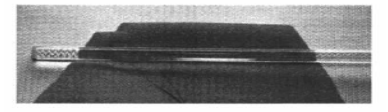 